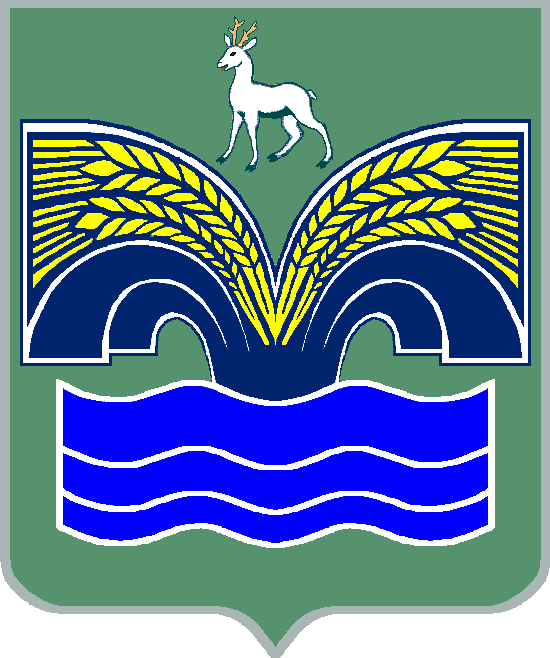 АДМИНИСТРАЦИЯСЕЛЬСКОГО ПОСЕЛЕНИЯ БОЛЬШАЯ КАМЕНКАМУНИЦИПАЛЬНОГО РАЙОНА КРАСНОЯРСКИЙСАМАРСКОЙ ОБЛАСТИПОСТАНОВЛЕНИЕ                                        от   14 января 2021 года   № 10«Об утверждении члена Общественной палаты муниципального района Красноярский Самарской области»         На основании полученного уведомления от Воробьёвой Натальи Михайловны о её согласии войти в  состав Общественной палаты муниципального района Красноярский Самарской области, руководствуясь  пунктами 5.4 и 5.5. Положения об Общественной палате муниципального района Красноярский Самарской области, утвержденного решением Собрания представителей муниципального района Красноярский Самарской области от 26.02.2014 № 6-СП (с изменениями от 19.07.2016 № 29-СП),  администрация сельского поселения Большая Каменка муниципального района Красноярский Самарской области ПОСТАНОВЛЯЕТ:          1.Утвердить членом Общественной палаты муниципального района Красноярский Самарской области Воробьёву Наталью Михайловну.                        2.Опубликовать настоящее постановление в газете «Красноярский вестник».         3. Настоящее постановление вступает в силу со дня его подписания.Глава сельского поселения Большая Каменкамуниципального района КрасноярскийСамарской области					                      О.А.Якушев	      